Números decimaisEstabeleça a correspondência entre os elementos da primeira e os da segunda coluna: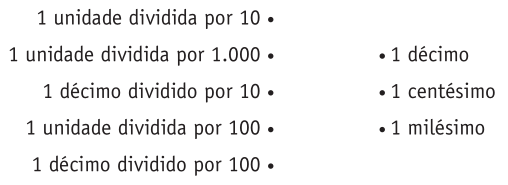 Analise as propostas e ajude a resolvê-las.a) Digite na calculadora o número 5.000; em seguida, faça seis divisões sucessivas por 10 e anote os resultados:b) Agora digite o número 7.851 e proceda da mesma forma:Anote suas conclusões:Organize os números dos cartões em ordem crescente: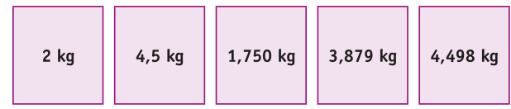 Pense e responda:a) Apresente um número que está situado entre 0,7 e 0,9:b) Encontre um número entre 0,7 e o número que você apresentou no item anterior:c) Encontre um número maior que 5,62 e menor que 5,63:d) Dê uma medida que seja maior que 4,5 km e menor que 4,6 km:e) Indique uma medida que seja maior que 5,25 m e menor que 5,3 m:5.0007.851